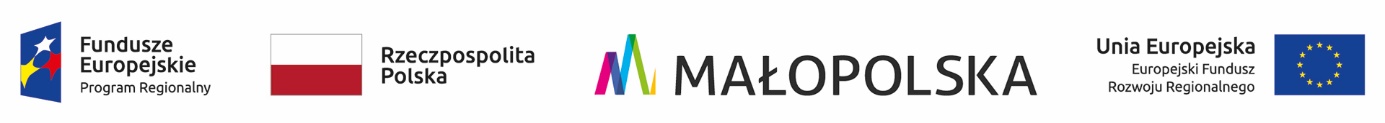 OR-III.271.2.19.2022                                                                                                     Gorlice, 24.05.2022 r.do wszystkich Wykonawcówdotyczy: Wyjaśnienia treści Specyfikacji Warunków Zamówienia w postępowaniu o zamówienie publiczne prowadzonym w trybie podstawowym na dostawę nowych elementów wyposażenia – zestawu estradowego i zestawu paneli akustycznych do budynku Sokoła w Gorlicach.Zapytanie Wykonawcy i  wyjaśnienia ZamawiającegoPytanie:Jest problem z dostępnością dwóch przedmiotów zamówienia, czas oczekiwania bliżej nie określony, Lp. 6 oraz Lp.7 W zawiązku z tym mam pytanie czy Zamawiający dopuści następujące przedmioty: Lp.6 Specyfikacja: Głośniki: 2x10" Tweeter: piezo Bass Reflex: tył Impedancja: 8 Ohm
Czułóść: 101 dB SPL Moc głośnika: 400W RMS (AES Standard) Moc wzmacniacza: (analog) 450W @ 4 ohm / 280W @ 8 ohm Pasmo przenoszenia: 40 Hz to 18 kHz Częstotliwość zwrotnicy: 3 kHz
Waga: 19.9 kg Wysokość: 47.9 cm Szerokość: 59.4 cm Głębokość: 47.5 cm Lp. 7
Kolumna wyposażona w crossover szóstego rzędu typu bandpass, stanowiąca idealne uzupełnienie dla satelit Linear5. Wydajność w zakresie 50-120Hz jest jej niesamowitym atutem. Wyposażona jest w dwa wysokiej jakości głośniki 12" z 2,5" cewką i innowcyjnym systemem chłodzenia oraz podwójnym zawieszeniem zapewniającym idealne wycentrowanie. Nowoczesny wzmacniacz 1,200 W Class D zasila całą konstrukcję. Wysoce wydajny subwoofer dla firm nagłaśniających
Wzmacniacz 1200 Watt Class-D Głośniki 2x12" z cewką 2,5" 133 dB Max SPL Peak @ 10%THD (półprzestrzeń) Solidna obudowa hybrydowa (Sklejka/MDF) Wielofunkcyjne uchwytyOdpowiedź:Zamawiający nie zmienia opisu przedmiotu zamówienia i nie dopuszcza oferowania innych urządzeń niż określone w opisie przedmiotu zamówienia. Zamawiający wskazuje, iż opis przedmiotu zamówienia załączony do SWZ został zmieniony pismem z dnia 20.05.2022 r. dotyczącym zmiany treści SWZ i zamieszczony na stronie internetowej prowadzonego postępowania jako załącznik do pisma.  Ko:Strona internetowa prowadzonego postępowaniaa/a                                      ………………………………………………………………….                                            (podpis kierownika Zamawiającego)Sporządził: Marta Ziaja - inspektor, Wydział Organizacyjny, Dział Zamówień Publicznych, tel. 183551252